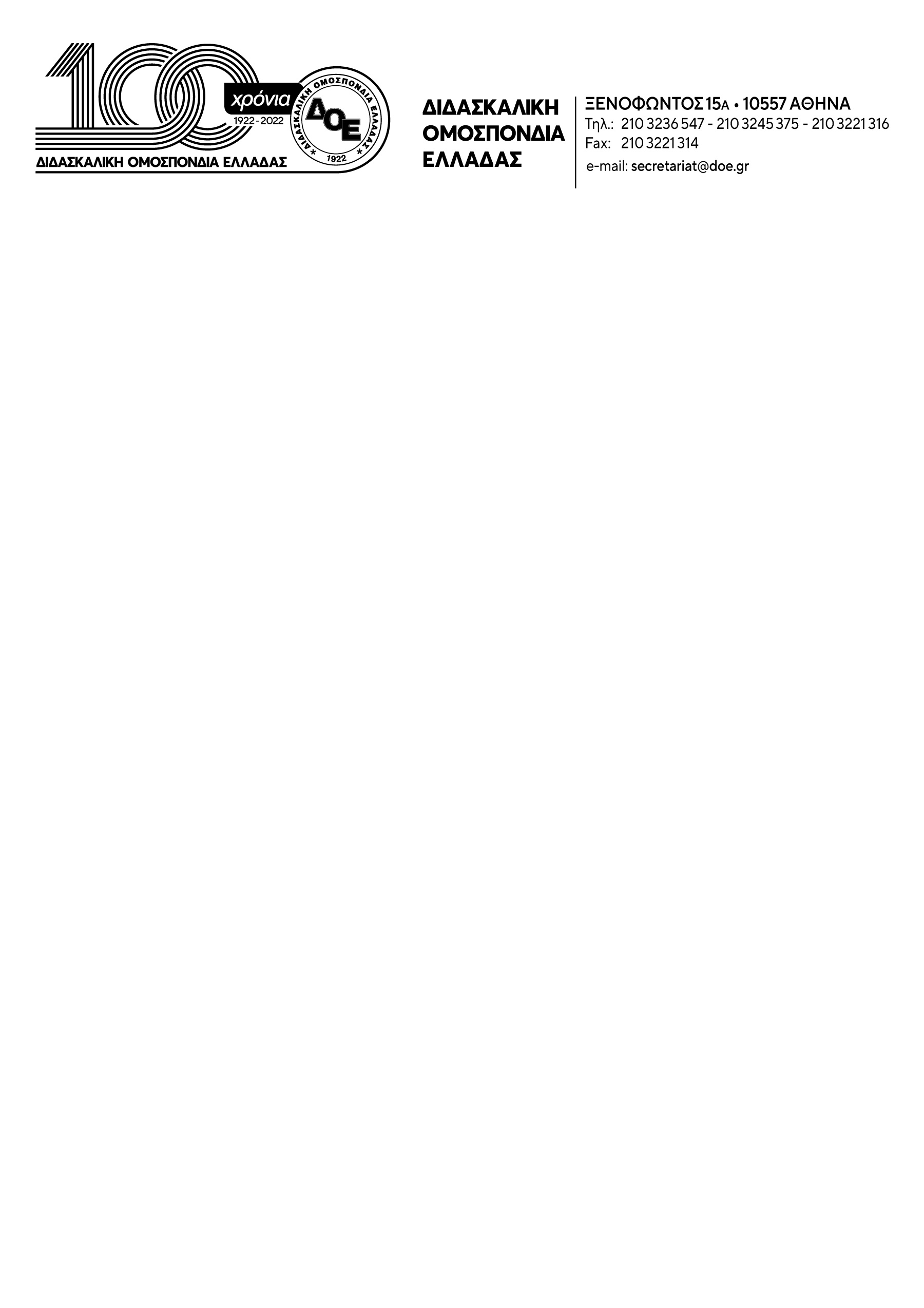 Θέμα: Κήρυξη 3ωρων στάσεων εργασίας	Σας ενημερώνουμε, ότι το Δ.Σ. της Δ.Ο.Ε. έχει κηρύξει 3ωρες στάσεις εργασίας για το 1ο ή 2ο 3ωρο του προγράμματος των σχολικών μονάδων από τη Παρασκευή 1 Μαρτίου 2024 μέχρι και την Παρασκευή 29 Μαρτίου 2024 όπως επίσης και επιπλέον στάση εργασίας που καλύπτει το ολοήμερο και διευρυμένου ωραρίου (14:00 – 17:30), στο πλαίσιο της αποτροπής της υλοποίησης του ν.4823/21 και της Υ.Α. 9950/ΓΔ5 ΦΕΚ 388/27-1-2023 «Ρύθμιση ειδικότερων και λεπτομερειακών θεμάτων σχετικά με την αξιολόγηση των εκπαιδευτικών και των μελών Ειδικού Εκπαιδευτικού Προσωπικού και Ειδικού Βοηθητικού Προσωπικού της πρωτοβάθμιας και δευτεροβάθμιας εκπαίδευσης, καθώς και τη διαδικασία διενέργειάς της».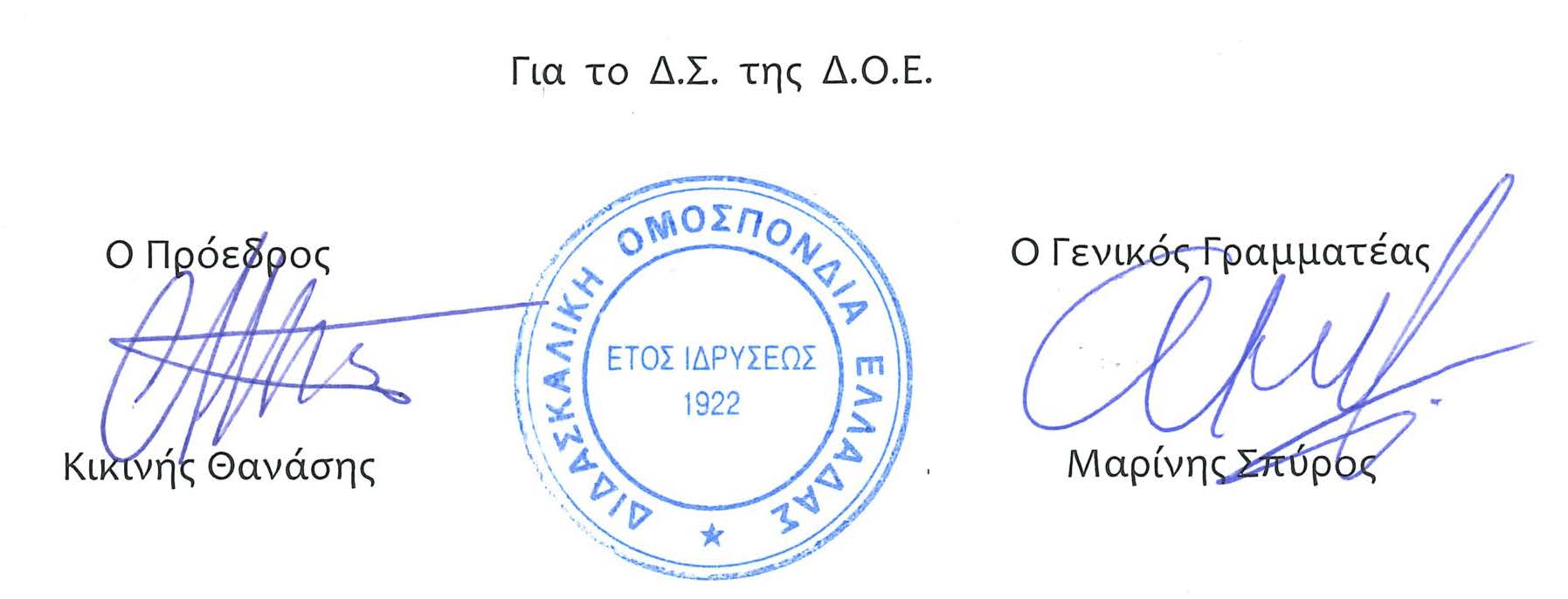 Αρ. Πρωτ. 897Αθήνα  29/2/2024 ΠροςΤους Συλλόγους Εκπαιδευτικών Π.Ε.